OSU-III-401-504/2015				Lublin, 8 września 2015 r.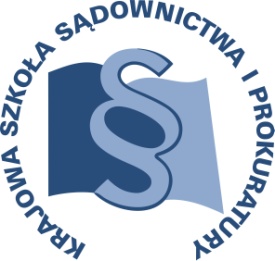 C 22/H/15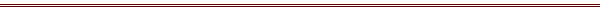 P R O G R A MSZKOLENIA DLA REFERENDARZY I SĘDZIÓW WYDZIAŁÓW REJESTROWYCH 
TEMAT SZKOLENIA:„Omówienie nowelizacji ustawy o KRS”1. Postępowanie o rozwiązanie podmiotu wpisanego do Rejestru bez przeprowadzenia postępowania likwidacyjnego - przesłanki, tryb i skutki. Omówienie nowelizacji ustawy o KRS dokonanej ustawą z dnia 28 listopada 2014 r.2. Zmiany w zakresie tworzenia i rejestracji spółek drogą elektroniczną według nowelizacji Kodeksu spółek handlowych. Analiza zmian obowiązujących 
od 15 stycznia 2015 r. i 1 kwietnia 2016 r.DATA I MIEJSCE:7 grudnia 2015 r.			Sąd Apelacyjny w Rzeszowie	Al. Piłsudskiego 28	35-001 Rzeszów	tel. (17) 858-02-11sala konferencyjnaORGANIZATOR:Krajowa Szkoła Sądownictwa i ProkuraturyOśrodek Szkolenia Ustawicznego i Współpracy MiędzynarodowejKrakowskie Przedmieście 62, 20 - 076 Lublintel.  81 440 87 10fax.  81 440 87 11OSOBY ODPOWIEDZIALNE ZE STRONY ORGANIZATORA:merytorycznie: 				- organizacyjnie:sędzia Anna Cybulska 			starszy inspektor Ewelina Bożyk-Dyszczaktel. 81 440 87 19 			tel.  81 458 37 53e-mail: a.cybulska@kssip.gov.pl	e-mail: e.dyszczak@kssip.gov.plWYKŁADOWCY:Wojciech Łukowski – sędzia Sądu Okręgowego we Wrocławiu, autor wielu publikacji z zakresu prawa cywilnego, gospodarczego oraz dotyczących wymiaru sprawiedliwości, brał udział wielokrotnie w pracach legislacyjnych dotyczących m.in. zmian ustawy o Krajowym Rejestrze Sądowym, Kodeksu spółek handlowych, Kodeksu postępowania cywilnego, wykładowca na szkoleniach dla sędziów, referendarzy, radców prawnych i adwokatów oraz aplikantów.Zajęcia prowadzone będą w formie wykładu.PROGRAM SZCZEGÓŁOWYPONIEDZIAŁEK 		7 grudnia 2015 r.09.00 – 11.15	Postępowanie o rozwiązanie podmiotu wpisanego do Rejestru bez przeprowadzenia postępowania likwidacyjnego - przesłanki, tryb i skutki. Omówienie nowelizacji ustawy 
o KRS dokonanej ustawą z dnia 28 listopada 2014 r.Prowadzący – SSO Wojciech Łukowski11.15 – 11.30      przerwa11.30 – 13.00    Cd. wykładuProwadzący – SSO Wojciech Łukowski13.00 – 13.30   	przerwa13.30 – 15.45 Zmiany w zakresie tworzenia i rejestracji spółek drogą elektroniczną według nowelizacji Kodeksu spółek handlowych. Analiza zmian obowiązujących od 15 stycznia 2015 r. i 1 kwietnia 2016 r.Prowadzący – SSO Wojciech ŁukowskiProgram szkolenia dostępny jest na Platformie Szkoleniowej KSSiP pod adresem:http://szkolenia.kssip.gov.pl/login/ oraz na stronie internetowej KSSiP pod adresem: www.kssip.gov.plZaświadczenie potwierdzające udział w szkoleniu generowane jest za pośrednictwem Platformy Szkoleniowej KSSiP. Warunkiem uzyskania zaświadczenia jest obecność na szkoleniu oraz uzupełnienie znajdującej się na Platformie Szkoleniowej anonimowej ankiety ewaluacyjnej (znajdującej się pod programem szkolenia) dostępnej w dniach 
od 8 grudnia 2015 r. do 30 grudnia 2015 r.Po uzupełnieniu ankiety zaświadczenie można pobrać i wydrukować z zakładki 
„moje zaświadczenia”.Zastępca DyrektoraKrajowej Szkoły Sądownictwa i Prokuraturyds. Szkolenia Ustawicznego i WspółpracyMiędzynarodowej/-/sędzia Adam Czerwiński